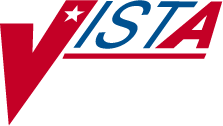 CONTROLLED SUBSTANCES (CS)TECHNICAL MANUALVersion 3.0March 1997(Revised August 2008)Department of Veterans AffairsVISTA Health Systems Design & Development Revision History	The table below lists changes made since the initial release of this manual. Use the Change Pages document to update an existing manual or use the entire updated manual.Note: The Change Pages document may include unedited pages needed for two-sided copying. Only edited pages display the patch number and revision date in the page footer.August 2008	Controlled Substances V. 3.0	i Technical Manual<This page is intentionally left blank.>24	Controlled Substances V. 3.0	August 2008August 2008	Controlled Substances V. 3.0	2526	Controlled Substances V. 3.0	August 2008August 2008	Controlled Substances V. 3.0	2728	Controlled Substances V. 3.0	August 200838	Controlled Substances V. 3.0	August 2008April 2003	Controlled Substances V. 3.0	3940	Controlled Substances V. 3.0	August 2008DateRevised PagesPatch NumberDescription08/0824, 25, 38PSD*3*64New menu options added to the Transfer Green Sheet MenuREDACTED07/0319-20,44-45PSD*3*40Added two new reports associated with the Electronic Order Entry for Schedule II Controlled Substances project to the Production Reports [PSD PRODUCTION REPORTS] menu: Digitally Signed CS Orders Report [PSD DIGITALLY SIGNED ORDERS] and Digitally Signed OP Released Rx Report [PSD DIG. SIGNED RELEASED RX].04/03AllPSD*3*41Updated the manual to Standards. Added the CS Monitoring Menuoptions and routines.03/97Original Released Technical Manual.Option NameRoutineMenu Text / DescriptionPSD ERR/ADJ EDITLock: PSD ERRORPSDERDEnter Error/Adjustment ResolutionThis option allows designated Pharmacy Supervisors the ability to enter a resolution comment for each error or adjustment created when using the barcode TRAKKER.PSD ERR/ADJ PENDING REPORT Lock: PSD ERRORPSDERPList Pending Errors/Adjustments Logged by TRAKKERThis option lists all pending errors/adjustments logged from the barcode TRAKKER for a specific Dispensing Site within a given time frame.PSD ERR/ADJ RESOLVED REPORTLock: PSD ERRORPSDERCPPrint Resolved Errors/Adjustments Log This report prints a listing of all resolved errors/adjustments logged by the barcodeTRAKKER for a specific Dispensing Site within a given time frame.PSD EXISTING GSPSDEXGSAdd Existing Green Sheets at SetupThis option provides pharmacy the ability to enter existing Green Sheets and active orders on an NAOU, at package setup. These orders may be tracked through the CS software.PSD EXP REPORTPSDEXPExpiration Date ReportThis option will print a Controlled Substances Expiration Date Report for a single NAOU, several NAOUs, or ALL NAOUs. This report may be sorted by DATE/DRUG/NAOU or by DATE/NAOU/DRUG.PSD GS DISCREPANCY REPORTPSDCRPCompleted Green Sheet Discrepancy Report This report lists all Green Sheets with a completion status of MATH ERROR, GREENSHEET NOT SIGNED BY NURSE, or OTHER -REFERRED TO SUPERVISOR. This report may be printed for a single NAOU, several NAOUs, or ALL NAOUs.PSD GS HISTORYPSDGSHGreen Sheet HistoryThe Green Sheet history provides pharmacy with a detailed account of every transaction affecting this VA FORM 10-2638. This history may be displayed to the user's screen or directed to a printer.PSD GS LISTINGPSDGSLListing of Green Sheet LogThis option numerically lists all Green Sheets for a given date range or for a given Green Sheet number range. The logs list Green Sheet number, date dispensed, and current status.Option NameRoutineMenu Text / DescriptionPSD GS REC PCA/INF FOR PATIENTPSDNTTPCReceive GS for PCA/Infusion Signed Out to PatientThis option provides nurses the ability to receive Green Sheets for PCA/Infusions from another NAOU. The transferring of these Green Sheets between NAOUs requires two processing steps.Step 1 – Transfer GS for PCA/Infusion Signed Out to PatientStep 2 – Receive GS for PCA/Infusion Signed Out to PatientPSD GS TRANS NOT RECD (NAOU)PSDNBTTransferred Green Sheets - Pending NAOU ReceiptThis report lists all Green Sheets that have been transferred from an NAOU and are pending receipt in another NAOU.PSD GS TRANS PCA/INF PATIENTPSDNTFPCTransfer GS for PCA/Infusion Signed Out to PatientThis option provides nurses the ability to transfer Green Sheets for PCA/Infusions to another NAOU. The transferring of these Green Sheets between NAOUs requires two processing steps.Step 1 – Transfer GS for PCA/Infusion Signed Out to PatientStep 2 – Receive GS for PCA/Infusion Signed Out to PatientPSD GS TRANSFER (NAOU) REPORTPSDNTRGreen Sheet Transfer Between NAOUs Report This report lists all Green Sheets transferred and received between NAOUs for a given date range. This report may be printed for a single NAOU,several NAOUs, or ALL NAOUs.PSD INACTIVATE NAOUPSDNACTInactivate NAOUThis option will allow a user to inactivate an NAOU. An inactivation date may be entered for a future time.PSD INACTIVATE NAOU STOCK DRUGPSDNSTKInactivate NAOU Stock DrugThis option is used to inactivate a drug that is currently on a NAOU stock list. Drugs should not be deleted, but simply inactivated.PSD INFUSION MENUInfusion Order Processing MenuThis menu contains the infusion order/entry and transferring a Green Sheet options associated with the IV pharmacist processing a CS infusion order.Option NameRoutineMenu Text / DescriptionMenu Items:PSD INFUSION O/EInfusion Order EntryPSD NURSE TRANSFER GSTransfer Green Sheet and Drug to another NAOU Transfer GS for PCA/Infusion Signed Out to PatientPSD INFUSION O/EPSDORVInfusion Order EntryThe IV pharmacist uses this option to electronically request CS drugs used in IV orders. Only infusion orders requiring the VA FORM 10- 2638 should be requested using this option.PSD INSP LOG BY RECD DATEPSDRLOGInspector's Log by Rec'd DateThis report lists all dispensing transactions for Narcotic Area of Use received within a given date range. The data includes dispensing number, drug name, date received, quantity received, expiration date (if available), blanks for quantity on hand, and a signature blank for verification.PSD INSP PLACE HOLDPSDCSIPlace Green Sheet on HoldThis option allows the CS Inspector to place a Green Sheet on hold for review.PSD INSP REMOVE HOLDPSDRSIRemove Green Sheet from HoldThis option allows the CS Inspector to remove a Green Sheet from hold.PSD INSPECTOR MENUAction: I '$D(PSDSITE) D^PSDSETExit Action: K PSDSITEControlled Substances Inspector MenuThis menu contains all options associated with a CS inspection.Menu Items:PSD INSP PLACE HOLDPlace Green Sheet on HoldPSD INSP REMOVE HOLDRemove Green Sheet from HoldPSD PRINT INSPECTOR LOGInspector's Log for Controlled SubstancesPSD PRT GS INSP HOLDUnder Inspector's Review - Green SheetsPSD INVEN SHEET PRTInventory Sheet PrintOption NameRoutineMenu Text / DescriptionPSD INSP LOG BY RECD DATEInspector's Log by Rec'd DatePSD IRL INSP MENUBarcode TRAKKER for CS InspectionsPSD GS HISTORYGreen Sheet HistoryPSD NAOU BALANCE REPORTNarcotic Count - Shift ReportPSD INVEN SHEET PRTPSDBALIInventory Sheet PrintThis option prints an Inspector's Sheet, which is used to inventory on-hand amounts within a pharmacy-dispensing site (vault). This form lists current on-hand amounts and provides a blank space for the inspector to list actual on-hand counts. A signature line is included on each page. This sheet may be generated for one drug, some drugs, or ALL drugs. The drugs are listed alphabetically.PSD INVEN TYPE EDITPSDNVTInventory Types - Enter/EditThis option will edit the entries in the AOU INVENTORY TYPE file (#58.16) used to classify NAOU drugs.PSD INVEN TYPE PRINTINVEN^PSDPRTPrint Inventory TypesUse this option to print the entries in the AOU INVENTORY TYPE file (#58.16) used to classify NAOU stocked drugs.PSD IRL INSP DATAUPLOAD^PSDUP3Send Inspections Inventory TRAKKER Data to DHCPThis option contains the access to upload or send narcotic vault inspections inventory from thebarcode TRAKKER to VISTA.PSD IRL INSP MENUBarcode TRAKKER for CS InspectionsThis menu contains the options associated with performing narcotic vault inspections using the barcode TRAKKER device.Menu Items:PSD IRL INSPECTOR INVLoad Software and Insp. Inventory into TRAKKEROption NameRoutineMenu Text / DescriptionPSD IRL INSP DATASend Inspections Inventory TRAKKER Data to DHCPPSD IRL INSPECTOR INVPSDUP3Load Software and Insp. Inventory into TRAKKERThis option contains the access to download an IRL program to the TRAKKER and download the narcotic inspections inventory to the TRAKKER. This option is used for the Narcotic Inspectors only.PSD IRL INV DATAUPLOAD^PSDUP2Send Vault TRAKKER Inventory Data to DHCP This option contains the access to upload or send vault inventory from the barcode TRAKKER toVISTA.PSD IRL INV MENUBarcode TRAKKER for InventoryThis menu contains the options associated with performing narcotic vault inventories using the barcode TRAKKER device.Menu Items:PSD IRL VAULT INVLoad Software and Inventory into TRAKKERPSD IRL INV DATASend Vault TRAKKER Inventory Data to DHCPPSD IRL VAULT INVPSDUP2Load Software and Inventory into TRAKKER This option contains the access to download an IRL program to the TRAKKER and download the vault inventory to the TRAKKER, in one step.This option is used for pharmacy service only.PSD LABEL DRUG/NUMBERPSDLBLLabel for Dispensing (Barcode)This option allows pharmacy to print the dispensing number/drug barcode label that is attached to the drug delivered to the NAOUs.PSD LABEL INSPPSDLBLIInspectors Label PrintThis option allows the inspector or Pharmacy Supervisor to print the CS Inspector's barcode labels.PSD LABEL PHARMLock: PSDMGRPSDLBL3Print Pharmacist ID LabelsThis option allows Pharmacy Supervisors to print the pharmacists barcoded ID label. This label is scanned when pharmacists inventory CS drugs in the dispensing vault.Option NameRoutineMenu Text / DescriptionPSD LABEL VAULTPSDLBL1Barcode Drug Labels for VaultThis option allows pharmacy to print the barcode labels for dispensing-site (vault) stocked drugs.PSD MARKPSDAPUMark/Unmark Drugs for Controlled Substances UseThis option provides the ability to mark/unmark entries in the DRUG file (#50) for use with the CS package.PSD MENUAction: I '$D(PSDSITE) D^PSDSETExit Action: K PSDSITEControlled Substances MenuThis menu contains access to all options associated with the CS module of the Pharmacy software.Menu Items:PSD MGRSupervisor (CS) MenuPSD TRANSACTION MENUPharmacist MenuPSD PRODUCTION REPORTSProduction ReportsPSD PHARM TECHTechnician (CS Pharmacy) MenuPSD LABEL VAULTBarcode Drug Labels for VaultPSD MFG REPORT PRINTPSDPMFGManufacturer and Narcotic Information Report This report prints an alphabetical listing of all ACTIVE drugs within an ACTIVE NAOU that have been defined in the DRUG ACCOUNTABILITY STATS file (#58.8). Thisreport lists NAOU, drug name, manufacturer, lot #, expiration date, narcotic breakdown unit, and narcotic package size. This report may be sorted alphabetically by NAOU, then drug name or drug name, then NAOU. The user may select one NAOU, several NAOUs, or all NAOUs to print.PSD MFG/LOT/EXP DATE EDITPSDMFGManufacturer, Lot #, and Exp. Date - Enter/Edit This option allows the user to enter or edit manufacturer, lot #, and expiration dates forstocked drugs in an NAOU.Option NameRoutineMenu Text / DescriptionPSD NURSE ORDER MENUOrdering MenuThis menu contains options for ordering and checking on orders.Menu Items:PSD ORDER ENTRYCS Order Entry For WardPSD PEND NAOU ORDERSPending CS Orders Report for an NAOUPSD NOT DELIVERED NURSEOrders Filled Not DeliveredPSD NURSE PRIORITY ORDER CHECKCheck on Priority OrdersPSD NURSE INFUSIONInfusion or PCA Syringe Order Entry For PatientPSD NURSE PRIORITY ORDER CHECKPSDEM4Check on Priority OrdersThis option will check the status of Priority Orders that Pharmacy has filled today for a selected NAOU.PSD NURSE REC TRANSFER GSPSDNTTReceive Green Sheet & Drug from another NAOU This option provides nurses the ability to receive CS drugs and their associated Green Sheet from another NAOU. The transferring of CS drugs between NAOUs requires two processing steps.Step 1 - Transfer Green Sheet and Drug to another NAOUStep 2 - From an NAOU - Receive Green Sheet Transfer & DrugPSD NURSE REPRINT 2321PSDRPTReprint Transfer Between NAOUs (VA FORM 10- 2321)Nurses may reprint the transfer between NAOUs form (in lieu of VA FORM 10-2321) for any Green Sheet and drug transferred from their NAOU. The form may be reprinted only if the transferred Green Sheet and drug has not been received into the NAOU receiving the transfer.PSD NURSE SHIFT LOGPSDNSCLWard (NAOU) Drug HistoryUse this report to list all ACTIVE CS orders currently on a specific NAOU.Option NameRoutineMenu Text / DescriptionPSD NURSE SUPR MENUNursing Supervisor MenuThis is a menu with special options to support the signing out of CS.Menu Items:PSD NAOU BAL INITIALInitialize NAOU Drug BalancePSD NAOU ADJBalance Adjustments - NAOUPSD PAT INQUIRYPatient/Location InquiryPSD EMERGENCY ORDER REPORTUnscheduled Order ReportPSD EXP REPORTExpiration Date ReportPSD PAT ID LISTPatient ID List PrintPSD NURSE DELAYED DISPENSEDelayed Sign Out Dose for PatientPSD NURSE TRANS GS MENUTransfer Green Sheet MenuUse this menu to transfer and receive Green Sheets between NAOUs.Menu Items:PSD NURSE TRANSFER GSTransfer Green Sheet and Drug to another NAOUPSD NURSE REC TRANSFER GSReceive Green Sheet & Drug from another NAOUPSD GS TRANS PCA/INF PATIENTTransfer GS for PCA/Infusion Signed Out to PatientPSD GS REC PCA/INF FOR PATIENTReceive GS for PCA/Infusion Signed Out to PatientPSD NURSE REPRINT 2321Reprint Transfer Between NAOUs (VA FORM 10-Option NameRoutineMenu Text / Description2321)PSD GS TRANS NOT RECD (NAOU)Transferred Green Sheets - Pending NAOU ReceiptPSD NURSE TRANSFER GSPSDNTFTransfer Green Sheet and Drug to another NAOU This option provides nurses the ability to transfer CS drugs and their associated Green Sheet to another NAOU. The transferring of CS drugs between NAOUs requires two processing steps.Step 1 - Transfer Green Sheet and Drug to another NAOUStep 2 - From an NAOU - Receive Green Sheet Transfer & DrugPSD NURSE WASTEPSDRFWRecord Delayed WastageThis option can be used when a dispensed dose needs to be wasted.PSD ON-HANDPSDBALList On-Hand AmountsThis option lists current on-hand amounts for drugs stocked in a pharmacy-dispensing site (vault). The report is selectable by one drug, some drugs, or ALL drugs. The drugs are listed alphabetically to the user's screen or a selected printer.PSD ON-HAND TECHLock: PSD TECHPSDBALList On-Hand AmountsThis option lists current on-hand amounts for drugs stocked in a pharmacy-dispensing site (vault). The report is selectable by one drug, some drugs, or ALL drugs. The drugs are listed alphabetically.PSD ORDER ENTRYPSDORNCS Order Entry For WardUse this option to electronically request CS drugs from pharmacy requiring the VA FORM 10-2638.PSD OUTPATIENTPSDOPTOutpatient Rx'sThis option provides pharmacy the ability to log outpatient prescriptions from their CS dispensing vault. The pharmacist will select an outpatient prescription and the software will display the most recently filled Rx. It will display new, refill, and partial prescriptions.PSD PAT ID LISTPSDLBLPPatient ID List PrintThis option supports the printing of barcode labels for patient ID.Option NameRoutineMenu Text / DescriptionPSD PAT INQUIRYPSDPATIPatient/Location InquiryThis option may be used to verify the location of a patient.PSD PEND NAOU ORDERSPSDORSNPending CS Orders Report for an NAOUUse this option to list all pending CS orders. This report may be generated for a single drug or ALL drugs within the NAOU.PSD PEND VAULT ORDERSPSDORSTPending CS Orders by Dispensing SitePharmacy uses this option to list all pending CS orders for a specific dispensing site.